Name_______________________Date________________________Area of Parallelograms and RhombusesHow can you use the formula for the area of a rectangle to find the area of a parallelogram?What is the formula for finding the area of a rectangle? _______________________________How are rectangles and parallelograms similar? ___________________________________________________________________________________________________________________                 w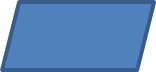 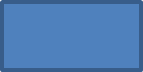         b                                lThe _____________ of the parallelogram (b) equals the length of the ________________ (l).The _____________ of the parallelogram (h), which is ______________ to the _________, equals the _____________ of the rectangle (w). This means that ____________________________________________________________________________________________________________________.The __________________ of a parallelogram  _________________ the _____________ of a rectangle._____________________ = _________________________How do you explain the formula   A=bh?________________________________________________________________________________